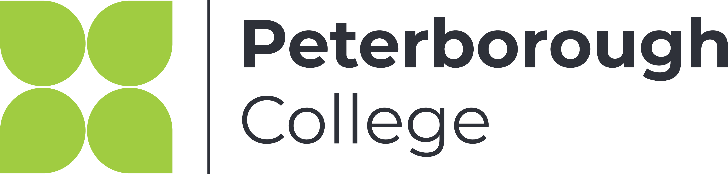 PERSON SPECIFICATIONROLE:Assessment Criteria:  A = Application, I = Interview, T = Test, R = ReferencesJOB DESCRIPTIONJob Title:			HE Curriculum LeaderPay:	                                   Grade 29Reports to:			Faculty ManagerBased at:			PeterboroughJob Purpose  To lead the development and delivery of a curriculum area.  To have responsibility for a programme(s), including recruitment, curriculum content and quality indicators.  Working with the HE Manager and partners to ensure an innovative and high quality programme provision.  To meet the needs and expectations of students on their course in line with the HE Charter and baseline regulatory requirementsMain Duties and ResponsibilitiesYour main duties and responsibilities will include, but will not be limited to the following areas:Responsibility for the day to day operational coordination, quality and development of the programme or programmes assigned, including the proposal and validation of new courses and curriculum revisions.Proactively identifying areas for improvement and action where necessary to enhance the student experience.To be fully conversant with programme(s)specifications and academic regulations for the defined area thus ensuring conformity and best practiceTo act as the first point of contact for internal and external queries, issues and actions concerning the students on programme or for other programme related mattersTo lead and organise moderation of assessments in line with awarding body requirements and to ensure the coordination and return of marksheets and paperwork to Departmental Assessment Panels and Awards Boards which you will attend.To plan, implement with your team, monitor and manage the intake of new students during enrolment to ensure every student undertakes an induction in line with CMA regulations and signpost students who require Additional Learning SupportTo lead the validation and re-validation of courses as required including design and subsequent planning documentation.Plan staff timetables on TPT and Pro Solution to ensure all programmes have suitable qualified staffing, whilst maximising staff utilisation. Provide staffing cover for absence to ensure continuity for students.To ensure timely completion of APL documentation for approval by HE ManagersTo organise extra-curricular events for students which enable subject development, progression, employment and research opportunities To ensure the rigorous tracking of progress of individual students; identification of at risk students and ensuring appropriate support is in place in a timely manner.To ensure the delivery team set meaningful targets for development and undertake and record progress reviews on Pro-Monitor (HNC/D only).To assist the relevant HE Manager in programme wide monitoring and using the systems used to ensure student success across the programme. To ensure the timely completion and promotion of NSS, MES, DHLE, and related action plansTo produce an Annual Monitoring Report and ensure enhancements and actions are achieved. To be responsible for meeting recruitment targets and conversion of applicants for the area, including engaging in interviews, open days and outreach activities, and specific curriculum events as well as regular contact with potential studentsTo monitor, report and action as appropriate on a range of quality indicators related to the student journey including attendance, retention , classification achievement , employment  and student survey outcomesTo hold and take part in regular team meetings where applicable:Course MeetingsFaculty BoardLearning Teaching and Assessment CommitteeStudent Staff Liaison Committee (UCP/ ARU only)HNC /D Awards Board (HNC /D only)HE Academic Board (where invited)Deliver high quality teaching and learning across a number of related Programmes in subject areaTo ensure that Virtual Learning Environments are regularly updated for all modules / units and to champion innovative use of technologiesProduce local module guides and lesson plans for all teaching and learning.  Producing and providing resources for students to enable effective and inclusive learningMark and assess students’ work promptly, accurately and fairly ensuring external guidelines are metMaximise student success by working with and providing any identified student need by referring to any of the Student Support Services available Ensure equality of opportunity for all learners and challenge inappropriate behaviour at all times as identified in the HE Charter and UCP Rules, Regulations and Procedures and PRC policies.To undertake on-going subject enhancement and  pedagogic development to enhance student learning Demonstrate adherence to ethical and research guidelines Scheduled Teaching CommitmentsThis may include the following:Formal class contact e.g. teaching groups of students in classrooms / online, laboratories, studios, workshops, in the community, on an employer's premises, outdoors, on residential and by open and distance learningInvigilating and supervising examinations and testsAssessing individuals and small groups both inside and outside the CollegeTutorial and supervision work with individual students and groups both inside and outside the CollegeTimetabled availability to students in learning resource centres etc.Academic and other guidance and counselling activityTimetabled community development work with clients in a learning contextThe number of teaching hours and remission per academic year will be advised and is subject to change in accordance with the needs of the service.OtherDeliver, promote and support good practice in relation to equality, diversity and inclusion, and compliance with the IEG policies and proceduresCommitment to safeguarding and taking a shared responsibility to promote the welfare and a safe environment for children, young people and vulnerable adults learning within the groupPromote and consistently exemplify behaviours in line with IEG Core Values  Co-operate with, promote and maintain a safe and healthy working environment and responsibility for own health and safety The post holder will normally be expected to use their knowledge, skills and experience to deal with work problems, prioritise their workload and take decisions commensurate with their post and its level of responsibilityAny other duties that are reasonable and commensurate with the level of the post as required and following consultation with the postholderCriteriaEssential orDesirableEssential orDesirableAssessment MethodAssessment MethodAssessment MethodAssessment MethodCriteriaEssential orDesirableEssential orDesirableAITRQualifications EDTeaching qualification to a minimum level 5 or Masters qualification in related subject area (whichever is not held by applicant must be achieved)EEnglish and mathematics  level 2ELevel 6 or higher subject specialism qualification, or professional industry qualificationsELine management qualification to level 4DExperienceExperienceExperienceExperienceExperienceExperienceExperienceExperience of teaching / delivering in your relevant subject areaERecent and relevant experience of coordinating learning in an educational sectorERelevant industrial/commercial experience in subject area/sEEvidence of leading sustained improvements in retention, achievement and student satisfaction and the quality of the learner experienceEExperience of resource management in an education sectorDSuccessful experience in meeting audit/inspection requirements and responding effectively to recommendationsEEvidence of delivering a high quality and effective learning experienceEEvidence of providing an effective learning experience to groups and individualsEEvidence that you are able to apply effective approaches to teaching to more than one level and target audienceEEvidence of offering inclusivity to learnersEEvidence of undertaking meaningful researchDKnowledgeKnowledgeKnowledgeKnowledgeKnowledgeKnowledgeKnowledgeIT Skills particularly e learning skills in order to develop resources and provide learning pathways for learnersEUp to date knowledge of current initiatives impacting on vocational/subject areaEKnowledge of MS office applicationsEKnowledge of current relevant initiatives within FE HEDA thorough knowledge of quality assurance processes and procedures.EKey SkillsKey SkillsKey SkillsKey SkillsKey SkillsKey SkillsKey SkillsEnthusiastic and motivatedEIdentify, interpret and apply knowledge and information.EExcellent communication skills (oral and written) and demonstrable presentation skills.  EUse of data to analyse performance and plan for improvementsEAbility to determine priorities and make decisions, supported by excellent organisational skills.EAbility to work independently and as part of a team in order to deliver individual and team objectives.ECommitment to learners experienceEAbility to articulate clearly and objectivelyEOtherOtherOtherOtherOtherOtherOtherAwareness of and commitment to safeguarding and promoting the welfare of children, young people and vulnerable adultsECommitment to equality of opportunity and the principles of inclusive learning and the ability to promote it in all aspects across IEG EEvidence of a personal commitment to continuous professional development and training ECommitment to the IEG’s Core Values EAwareness of Health & Safety, wellbeing and environmental issuesFlexible approach to working practices EProfessional appearance and behaviourEGood previous attendance recordESatisfactory enhanced DBS check + barred list for regulated rolesEPre-employment checkPre-employment checkPre-employment checkPre-employment checkPre-employment check